Ernst-Abbe-Schule	 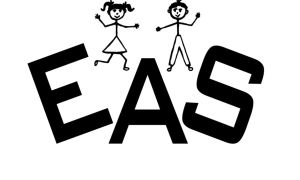 GrundschuleSchulstr. 2434260 KaufungenLiebe Eltern,aufgrund der aktuell hohen Infektionszahlen verändert sich ab sofort die Organisation des Schulbetriebs. Es gelten die Regelungen für den eingeschränkten Regelbetrieb.Konkret bedeutet das für die Ernst-Abbe-Schule:UnterrichtDer Unterricht findet ausschließlich im Klassenverband statt.Alle klassenübergreifenden Unterrichte entfallen.Zum Schwimmunterricht kann jeweils nur eine Klasse fahren.Der Sportunterricht findet, wenn möglich, draußen statt. Allerdings sind diese Möglichkeiten aufgrund der Witterung und der Bauarbeiten auf dem Schulhof sehr eingeschränkt. In der Sporthalle besteht nicht die Pflicht zum Tragen einer Maske, sie kann aber freiwillig angelegt werden.Pakt für den Nachmittag / BetreuungsangebotDie Frühbetreuung ab 7:00 Uhr findet in einer Gruppe, jahrgangsübergreifend statt. Da inzwischen viele Klassen von positiven Testergebnissen betroffen sind, wird in der Frühbetreuung täglich ein Selbsttest durchgeführt.Betreuung für die Eingangsstufenkinder findet in der Zeit von 7:45 Uhr bis 8:30 Uhr jahrgangsbezogen statt. Auch diese Kinder testen sich täglich.Im Anschluss an den Unterricht gibt es ein klassenbezogenes Betreuungsangebot im Klassenraum mit Pausen auf dem Schulhof. Für die Jahrgänge E1 bis 2 bis 13:00 Uhr,für die Jahrgänge 3 und 4 bis 14:00 Uhr.Die Lernzeit findet wie gewohnt im Klassenraum statt.Arbeitsgemeinschaften entfallen.Ab 13:00 Uhr beziehungsweise ab 14:00 Uhr bis um 15:00 Uhr werden die Kinder in Jahrgangsgruppen zusammengefasst.Von 15:00 Uhr bis 17:00 Uhr findet die Betreuung in einer jahrgangsübergreifenden Gruppe statt.Viele GrüßeGabriele WorlikarSchulleiterin